First Day Orientation ChecklistEMPLOYEE INFORMATIONORIENTATIONREVIEW POLICIES & PROCEDURESADMINISTRATIVE PROCEDURESINTRODUCTIONS AND TOURSPOSITION INFORMATIONQUESTIONS & FOLLOW-UPOrientation Completed By:Supervisor and/or HR Staff		          		Date of Orientation Completion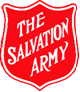 Ontario Central-East DivisionName: Start date: Position: Supervisor:  The employee is to be welcomed by the Corps Officer/Executive Director; the immediate supervisor and/or a member of the human resource staff (if applicable) are responsible for the employee orientation. Provide employee with orientation material that may be applicable for his/her position.  This includes, but is not limited to: Code of Conduct, Employee Handbook, and Policies and Procedures Manual. Review key Salvation Army policies and procedures with the employee as they pertain to his/her position, and give the employee personal copies to keep.The Salvation Army Mission StatementWorkplace Harassment, Discrimination and Violence Prevention PolicyAbuse PolicyOccupational Health and Safety Procedures (Infectious Disease Control where applicable)Annual Performance ReviewBenefits and RRSP (if applicable)Personal conduct standards/Non-Fraternization PolicyProgressive disciplinary actionsConfidentiality and securityComputer Usage PolicyOther personnel policies such as lunch/rest breaks, overtime, leaves of absences, vacations and holidays, uniform/dress code, etc. Review general administrative procedures as applicable to the employee’s position.Office/desk/work station Mail (incoming and outgoing)Shipping (FedEx, DHL, and UPS)Computers and/or other technological devices that may be usedTelephonesBuilding access cards and keysConference/meeting roomsPicture ID badges Office/workplace supplies Give introductions to department staff and key personnel during tour. Give introductions to department staff and key personnel during tour. Give introductions to department staff and key personnel during tour. Give introductions to department staff and key personnel during tour. Tour of facility, including: WashroomsMail roomsCopy centersFax machinesBulletin boardsParkingPrintersOffice suppliesKitchenCoffee/vending machinesCafeteriaEmergency exits and supplies Introductions to the team. Review initial job assignments and training plans. Review job description and performance expectations and standards. Review job schedule and hours. Secure payroll information if not already completed, and review payroll timing and time cards/logs (if applicable). Review the onboarding checklist to ensure that that all employee file requirements are completed and that s/he has been successfully enrolled into the payroll system.________________________________________________________________________________________________________________________________________________________________________________________________________________________________________________________________________________________________________________________________________________________________________________________________________________________________________________________________________________________________________________________________________________________________________________________________________________________________________________________________________________________________________________________________________________________________________________________________________________________________________________________________________________________________________________________________________________________________________________________________________________________________________________________________________________________________________________________________________________________________________________________________________________________________________________________________________________________________________________________________________________________________________________________________________________________________________________________________________________________________________________________________________________________________________________________________________________________________________________________________________________________________________________________________________________________________________________________________________________________________________________________________________